Formación de Fe † Saint John Vianney 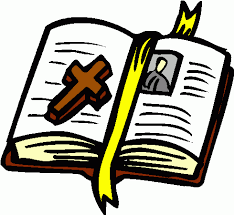 10497 Coloma Road, Rancho Cordova, CA 95670  †  Phone (916) 369-8669faithformation@sjvparish.comInscripción  2024-2025 Ingles (  ) Español (  )Información de los Padres:Nombre del Padre: _________________________________________________________________________________Celular del Padre: ______________________________Nombre de la Madre: _______________________________________________________________________________Celular de la Madre: _______________________________Email (Requerido): __________________________________________________________________________________Dirección: _________________________________________________________________________________________Ciudad:__________________________________ Código Postal ______________________________________________La comunicación será con: [  ] Padre   [   ] Madre   [   ] Otra Persona: __________________________________________Contacto en caso de Emergencia:    Nombre: ____________________________________________      Teléfono: ___________________________________________      Parentesco: __________________________________________† Documentos Requeridos para Nuevos Estudiantes en el programa:Certificado de Bautismo y Certificado de Nacimiento Estudiantes para confirmación deberán de presentar su certificado de Primera comunión. (Favor de entregar estos documentos con la forma de Inscripción)Escriba la información de cada estudiante en el espacio correspondiente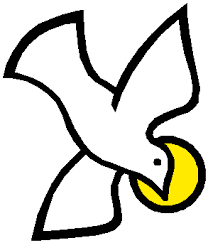 Formulario de publicación de fotos:Doy permiso a que cualquier foto o video de celebraciones religiosas donde mis hijos aparezcan durante el programa religioso sea publicada con el propósito de publicidad o fomentación del programa. Entiendo que las fotos se pueden publicar en la página de web, redes sociales, o publicaciones de la parroquia. Firma del Padre/Madre____________________________       Fecha________________Para uso de oficina, por favor no escriba abajo.----------------------------------------------------------------------------------------------------------------Faith Formation 2024/2025.Received from: ____________________________________________________.Amount: $ __________. 		Cash □ 󠇌     Check □ #______      Date: ____________.Signature of Receipt: __________________________________________________________.        Payment plans are available within a short period of time from the date of registration..First Payment: ____________ Second Payment: ______________ Third Payment: ____________ Fourth Payment: ______________.	Nombre y apellido Edad______Grado EscolarPara uso de OficinaNo escriba en esta columnaGraciasPara uso de OficinaNo escriba en esta columnaGraciasPara uso de OficinaNo escriba en esta columnaGraciasPara uso de OficinaNo escriba en esta columnaGraciasEstudiante #1ComuniónConfirmaciónPrimer añoSegundo añoPrimer añoSegundo añoCertificado de NacimientoCertificado de BautizoCertificado de Primera Comunión.Estudiante #1OCIA         o     Continuación         o     ContinuaciónCertificado de NacimientoCertificado de BautizoCertificado de Primera Comunión.Estudiante #2ComuniónConfirmaciónPrimer añoSegundo añoPrimer añoSegundo añoCertificado de NacimientoCertificado de BautizoCertificado de Primera ComuniónEstudiante #2OCIA         o     Continuación         o     ContinuaciónCertificado de NacimientoCertificado de BautizoCertificado de Primera ComuniónEstudiante #3ComuniónConfirmaciónPrimer añoSegundo añoPrimer añoSegundo añoCertificado de NacimientoCertificado de BautizoCertificado de Primera ComuniónEstudiante #3OCIA         o     Continuación         o     ContinuaciónCertificado de NacimientoCertificado de BautizoCertificado de Primera ComuniónEstudiante #4ComuniónConfirmaciónPrimer añoSegundo añoPrimer añoSegundo añoCertificado de NacimientoCertificado de BautizoCertificado de Primera ComuniónEstudiante #4OCIA    o   ContinuaciónLa aportación financiera es para cubrir gastos y sostenimiento del programa.Inscripcion temprana (Mayo-Julio)   1 estudiante $75            2 estudiantes (hermanos) 130             3 o más estudiantes (hermanos) $160 Inscripción tardía (Agosto) $25 más por familia No parroquiano (Fuera del área) $20 más por estudianteCosto adicional para preparación de SacramentosEsta cuota será para cubrir el costo de material extra, retiros y/o celebraciones  Comunión Primer año                                                 Comunión Segundo año            $25 por estudiante                                                                     $35 por estudiante                                          Primer año de Confirmación                                       Segundo año de Confirmación   $50 por estudiante                                                                     $100 por estudianteAgradecemos su cooperación y entendimiento. Si al momento se encuentra en una situación económica difícil favor de contactarnos. Estamos para ayudarle, favor de comunicarse con Leomi Ebalobo  (916) 369-8669Aceptamos efectivo o cheques a nombre de “Parroquia de San Juan Vianney”